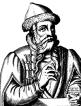 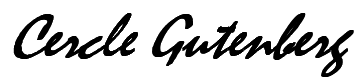 CHAIRES  GUTENBERGPROGRAMME D’AIDE A L’ACCUEIL EN REGION GRAND EST   DE CHERCHEURS ET D’ENSEIGNANTS-CHERCHEURS DE HAUT NIVEAUDOSSIER DE CANDIDATURE 2022Le dossier doit être rempli par le candidat et son laboratoire d’accueil, de préférence en anglais, mais certaines parties sont à remplir en françaisIl doit impérativement être envoyé à la fois:1) 	sous format Word par courrier électronique adressé avant le 16 mai 2022 à 18 heures à:  cercle.gutenberg@free.fr2)  	par courrier postal : un exemplaire revêtu des signatures et cachets originaux adressé au plus tard le 22 mai 2022 (cachet de la poste faisant foi) à:	Dino Moras, IGBMC, 1 rue Laurent Fries, BP 10 142, 67 404 Illkirch Cedex, FranceLes Chaires Gutenberg sont financées par :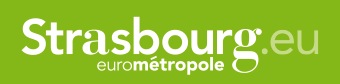          I - FICHE D’IDENTITE DU PROJET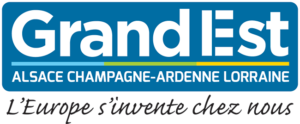 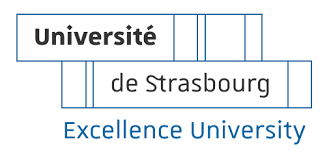 1. CANDIDAT 2. ÉTABLISSEMENT D’ACCUEIL PRÉSENTANT LA DEMANDEEtablissement / Organisme d’accueil :NOM et Prénom du ou de la Responsable de l’établissement ou l’organisme d’accueil habilité(e) à le représenter :Courriel (indiquer éventuellement 2 adresses de contacts): Tél :Adresse complète :Laboratoire(s) ou équipe(s) d’accueil (nom complet et sigle éventuel):N° Unité (s’il existe):Directeur(s) (Prénom et NOM) :Courriel (indiquer éventuellement 2 adresses de contacts) : Tél :Adresse(s) complète(s) :5. ESTIMATION du montant global du projet en coûts completsNB : Les sommes doivent être indiquées toutes taxes et charges comprises6.  DURÉE DU PROJET :7. INDICATION DE L’UTILISATION DE L’AIDE FINANCIERE demandée pour le projet dans le cadre des « Chaires Gutenberg » (La justification sera explicitée au § II.C).Nous attirons l’attention du candidat et de son unité d’accueil sur le fait que les chiffres annoncés les engagent et devront impérativement être respectés si une Chaire Gutenberg leur est attribuée.Les sommes doivent être indiquées toutes taxes et charges comprises Rappel : l’attribution d’une Chaire Gutenberg s’accompagne d’un Prix Gutenberg de 10 000 € accordé au lauréat pour lui permettre de prendre en charge des frais liés à sa mobilité et celle de sa famille, le cas échéant.8. SALAIRE DU TITULAIRE DE LA CHAIRE.Celui-ci ne peut pas être pris dans la dotation de 50 000 € détaillée ci-dessus et n’est donc pas couvert au titre de la Chaire. Le candidat devra faire tout son possible pour en trouver le financement auprès de son établissement d’origine (année sabbatique), de Fondations, et/ou du laboratoire ou institution d’accueil. Le Cercle Gutenberg, qui a conscience qu’une prise en compte totale ou partielle du salaire du titulaire répondrait à une attente de nombreux candidats, vous remercie de bien vouloir répondre aux quatre questions qui suivent.1 - Si votre dossier de candidature est retenu, votre salaire sera assuré parVotre établissement d’origine à hauteur de :		€/mois pendant … moisVotre établissement d’accueil à hauteur de :		€ /mois pendant …moisAutre (précisez) ;				à hauteur de :2 - Etes-vous demandeur d’une prise en charge de votre salaire liée à l’obtention de la Chaire Gutenberg pendant la durée de votre Chaire ? : Si oui, à quelle hauteur ?          €/mois3 - Si vous êtes demandeur d’une prise en charge totale ou partielle de votre salaire, autorisez-vous le Cercle Gutenberg à transmettre votre dossier et son évaluation à des fondations ou institutions susceptibles d’assurer ce financement ? :4 – Cette prise en charge est-elle indispensable pour vous permettre de réaliser le projet de recherche détaillé dans votre dossier de candidature ? :9.  AUTRES SOUTIENS concourant au projet (On indiquera leur nature, leur provenance, leur montant, s’il s’agit de moyens acquis ou en cours de demande)II - DESCRIPTIF DÉTAILLÉ DU PROJET – DETAILED DESCRIPTION OF THE PROJECTLes parties A-D de cette section II seront rédigées de préférence en anglais (sauf si l’usage du français s’impose pour le sujet proposé).Sections A-D should preferably be written in english (except if the topic requires usage of the French language).Please follow the space limitations indicated. In case of excessive length, the application will not be considered valid.A - PRÉSENTATION DU CANDIDAT – PRESENTATION OF THE APPLICANT (5 pages maximum)A1. Notice biographique résumée (Short biography, in ca. 10 lines)(Merci de fournir une brève notice biographique en 10 lignes environ)  A2. Notice de présentation détaillée (Detailed presentation)(Fournir un CV et une présentation synthétique des réalisations majeures)(provide a short CV and describe briefly the applicants’s main achievements)A3. Liste de publications (List of publications)(Fournir une liste sélective des publications, ouvrages ou chapitres d’ouvrages du candidat (maximum 15 au total) destinée à éclairer les évaluateurs ; indiquer également le nombre total de publications dans les revues avec comité de lecture. Ne joindre en aucun cas des tirés à part, mais un lien web peut être associé aux publications citées).(provide a list of selected references, books, book chapters (maximum 15 in total) and indicate the total number of publications in peer-reviewed journals. Do not provide reprints but a web link can be associated with the publications listed).B - PRÉSENTATION DU PROJET DE RECHERCHEB1. Contexte et état de l’art (1 page maximum) – Background and state of 	the art (1 page maximum)(On précisera, en particulier, la position du projet par rapport à la concurrence nationale et internationale, en donnant les références nécessaires) (Specify in particular the situation with respect to the international competition, and provide suitable references)B2. Description du projet (4 pages maximum) – Project Description (4 pages maximum)(On indiquera également les objectifs spécifiques poursuivis par le candidat en venant en Région Grand Est et les enjeux scientifiques)(Indicate also the specific objectives pursued by the candidate in coming to the Grand Est Region and the scientific challenges)B3. Résultats escomptés (2 pages maximum) – Anticipated results (2 pages maximum)(On détaillera les résultats attendus sur la durée du projet. On précisera comment le projet s’intègre et contribue à la mise en œuvre de la politique scientifique de l’établissement d’accueil et, le cas échéant, des établissements ou laboratoires associés au projet. On précisera comment le projet peut favoriser l’émergence de synergies nouvelles, susciter des collaborations multi- ou trans -disciplinaires, renforcer l’attractivité de l’établissement d’accueil à l’échelle régionale, nationale ou internationale)(Please detail the results expected over the duration of the project. Specify how the project will contribute to the scientific policy of the associated host institution/laboratories. Indicate also how this project can foster new synergies and multi- or trans-disciplinary collaborations, enhance the attractivity of the host institution(s) at the regional, national and international levels.C - MISE EN OEUVRE DU PROJETOn détaillera l‘ensemble des moyens matériels, humains et financiers nécessaires à sa réalisation. On précisera en particulier si du matériel déjà acquis ou des infrastructures sont mis à disposition par l’établissement présentant le projet et/ou par les établissements éventuellement associés au projet. On indiquera si des personnels déjà présents dans le ou les laboratoires associés au projet y participeront et pour quelle fraction de leur temps de recherche (cf. Tableau C1). Pour les personnels contribuant au projet dont le recrutement en CDD est demandé au titre du programme « Chaires Gutenberg », on précisera de quels types d’emploi il s’agit, la date de recrutement souhaitée et la durée prévue (cf. Tableau C2)).tableau C1. Personnels contribuant au projet sur sa durée (insérer autant de lignes que nécessaire)tableau C2. Prévisions de recrutements sur CDD au titre de l’aide du Programme « Chaires Gutenberg » (hors demandes sur d’autres moyens budgétaires)6D - JUSTIFICATION DES MOYENS DEMANDÉS dans le cadre du Programme « Chaires Gutenberg » (1 page maximum)La pertinence de la demande d’aide au titre des « Chaires Gutenberg » est un élément important d’appréciation du projet. En tenant compte des autres soutiens apportés au projet, on veillera à décrire explicitement et à justifier la nature et le montant des moyens demandés au titre du programme « Chaires Gutenberg », selon le chiffrage indiqué au § I.7 page 3, notamment en ce qui concerne les acquisitions de matériel et autres postes de dépenses importants, les dépenses éventuelles en prestations de service, etc.   E – Engagement DU CANDIDATPrénom :NOM:E-mail :atteste avoir pris connaissance de la Charte des « Chaires Gutenberg » ;m’engage à mettre en œuvre tous les moyens nécessaires à la réalisation du projet, objet de la présente demande d’aide, dans les conditions prévues par ce dossier et souscris aux obligations qui en découlent;m’engage à fournir dans les meilleurs délais les rapports scientifiques qui me seront demandés;m’engage à mentionner le soutien des Collectivités dans toute publication et conférence résultant des travaux réalisés dans le cadre de la Chaire Gutenberg.*  	DateSignature Autre personne contact (secrétaire ou service particulier) : *  Formule type pour mentionner ce soutien : « Nom du lauréat remercie la Région Grand Est et l’Eurométropole de Strasbourg pour leur soutien dans le cadre du programme Gutenberg de Chaires d’excellence » ou « Laureate Name thanks the Région Grand Est and the Eurométropole de Strasbourg for the award of a Gutenberg Excellence Chair »F1 – Engagement dU LABORATOIRE d’accueilNom du laboratoire :Prénom et Nom du Directeur :Qualité :atteste avoir pris connaissance de la Charte des « Chaires Gutenberg » m’engage à mettre en œuvre tous les moyens nécessaires à la réalisation du projet, objet de la présente demande d’aide, dans les conditions prévues par ce dossier et souscris aux obligations qui en découlent, en particulier l’assurance d’un poste et/ou d’un emploi pour l’accueil du candidat et la mise à disposition de locaux adaptés m’engage à fournir dans les meilleurs délais les rapports scientifiques et financiers qui seront demandés.     								DateCachetSignature Autre personne contact (secrétaire ou service particulier) : E2 – LE CAS ECHÉANT, ENGAGEMENT DES AUTRES ÉTABLISSEMENTS, ORGANISMES OU LABORATOIRES IMPLIQUÉS(le cas échéant, on indiquera ci-dessous les autres établissements/organismes/laboratoires impliqués dans le projet, en précisant chaque fois les prénoms, noms et coordonnées de leurs représentants  associés au projet, habilités à les représenter.) Nom de l’entité :Prénom et Nom de son responsable :Qualité :atteste avoir pris connaissance de la Charte des « Chaires Gutenberg »m’engage à mettre en œuvre tous les moyens nécessaires à la réalisation du projet, objet de la présente demande d’aide, dans les conditions prévues par ce dossier et souscris aux obligations qui en découlent, en particulier l’assurance d’un poste et/ou d’un emploi pour l’accueil du candidat et la mise à disposition de locaux adaptésm’engage à fournir dans les meilleurs délais les rapports scientifiques et financiers qui seront demandés.     								DateCachetSignature Titre (Dr, Pr.):NOM : Prénom(s): Courriel:Tél :Fax :Date de Naissance :Nationalité(s):Pays de naissance :Emploi actuellement occupé : Établissement d’exercice en précisant le pays : Date de nomination dans cet emploi : Emploi prévu dans l’établissement ou l’organisme d’accueil : Emploi prévu dans l’établissement ou l’organisme d’accueil : Emploi prévu dans l’établissement ou l’organisme d’accueil : 3. NOM DU PROJET ET BRÈVE DESCRIPTION (Cette rubrique sera rédigée par le(s) laboratoire(s) d’accueil, en français et pour des non spécialistes, et présentera sur 1 page le projet et les retombées attendues au niveau de la discipline, du laboratoire d’accueil et de la Région) 4. SECTEUR(S) DISCIPLINAIRE(S) DE RATTACHEMENT DU PROJET Secteur disciplinaire principal: Secteur disciplinaire secondaire (*): (*) facultatif, à indiquer dans le cas de projets interdisciplinaires1. Équipement2. Dépenses en prestations de services3. Fonctionnement (hors prestations de services) 4. Dépenses de personnel5. Coûts des personnels affectés au projet MONTANT GLOBAL DU PROJET en coûts complets et TTC1. Équipement2. Dépenses en prestations de services3. Fonctionnement (hors prestations de services)4. Dépenses de personnelTOTAL de l’aide demandée par le laboratoire d’accueil                 50 000 € NOMPrénom Statut/GradeLaboratoire d’appartenanceRôle dans le projet% de temps annuelType(Doctorant, Post-doc., Ingénieur, Technicien)Rôle dans le projetDate de début prévueDurée en mois équivalent temps pleinTOTAL (en mois)TOTAL (en mois)TOTAL (en mois)